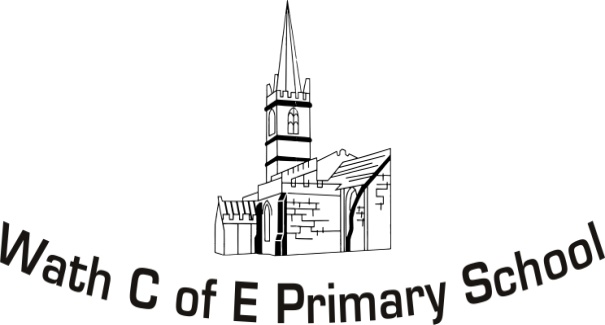 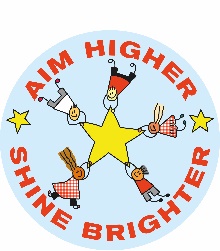 Year 2 Curriculum MapAutumn 1Autumn 1Autumn 2Autumn 2Spring 1Spring 1Spring 1Spring 2Summer 1Summer 1Summer 2TopicHow far can I go?How far can I go?How far can I go?How far can I go?Are all changes good?Are all changes good?Are all changes good?Are all changes good?Is the sea alive?Is the sea alive?Is the sea alive?EnglishNon-fiction - Florence NightingaleNon-fiction – letter from a soldier.Non-fiction – Diary entry of a soldier.  Non-fiction - Healthy EatingNon-fiction - Florence NightingaleNon-fiction – letter from a soldier.Non-fiction – Diary entry of a soldier.  Non-fiction - Healthy EatingNon-fiction - Florence NightingaleNon-fiction – letter from a soldier.Non-fiction – Diary entry of a soldier.  Non-fiction - Healthy EatingNon-fiction - Florence NightingaleNon-fiction – letter from a soldier.Non-fiction – Diary entry of a soldier.  Non-fiction - Healthy EatingRecounts – Captain Scott - Journey to the Antarctic Snow Queen – Narrative Reports – How is the Antarctic changing?Letters – Persuasive to make changes.Recounts – Captain Scott - Journey to the Antarctic Snow Queen – Narrative Reports – How is the Antarctic changing?Letters – Persuasive to make changes.Recounts – Captain Scott - Journey to the Antarctic Snow Queen – Narrative Reports – How is the Antarctic changing?Letters – Persuasive to make changes.Recounts – Captain Scott - Journey to the Antarctic Snow Queen – Narrative Reports – How is the Antarctic changing?Letters – Persuasive to make changes.Information textsNon-chronological reportsCharacter descriptionsDifferent stories by the same author – Katie MoragPoetry - patternsInformation textsNon-chronological reportsCharacter descriptionsDifferent stories by the same author – Katie MoragPoetry - patternsInformation textsNon-chronological reportsCharacter descriptionsDifferent stories by the same author – Katie MoragPoetry - patternsClass NovelGeorges Marvellous Medicine ChristmasaurusChristmasaurusChristmasaurusThe Snow Queen Tin SoldierThe Princess and the PeaThumbelinaThe Princess and the PeaThumbelinaThe Princess and the PeaThumbelinaKatie MoragTraction ManThree by the SeaLast WolfTraction ManThree by the SeaLast WolfAuthor FocusRoald Dahl Roald Dahl Roald Dahl Roald Dahl Hans Christian AndersonHans Christian AndersonHans Christian AndersonHans Christian AndersonMairi HedderwickMini GreyMini GreyMathematicsPlace ValuePlace ValueCalculating Multiplication and divisionCalculating Multiplication and divisionFractionsMoneyTime FractionsMoneyTime FractionsMoneyTime FractionsMoneyTime ShapePosition MeasuresDataShapePosition MeasuresDataShapePosition MeasuresDataScienceAnimals including humansMonkey PuzzleAnimals including humansMonkey PuzzleAnimals including humansMonkey PuzzleAnimals including humansMonkey PuzzleAll living things and their habitatsNoisy FoxesAll living things and their habitatsNoisy FoxesAll living things and their habitatsNoisy FoxesAll living things and their habitatsNoisy FoxesPlantsTrust me Jack’s beanstalk stinksMaterialsLinked to Traction Man storiesMaterialsLinked to Traction Man storiesICTTo use inputs to control events.To control motion for a sprite in scratch.To experiment with sound in algorithms.To use inputs to control events.To control motion for a sprite in scratch.To experiment with sound in algorithms.To use inputs to control events.To control motion for a sprite in scratch.To experiment with sound in algorithms.To use inputs to control events.To control motion for a sprite in scratch.To experiment with sound in algorithms.To debug simple programs.To combine sound and motion blocks to create an animation. To understand and use look blocks in coding.To debug simple programs.To combine sound and motion blocks to create an animation. To understand and use look blocks in coding.To debug simple programs.To combine sound and motion blocks to create an animation. To understand and use look blocks in coding.To debug simple programs.To combine sound and motion blocks to create an animation. To understand and use look blocks in coding.To understand and use more advanced motion blocks.To plan my scratch project.To build my scratch project.To understand and use more advanced motion blocks.To plan my scratch project.To build my scratch project.To understand and use more advanced motion blocks.To plan my scratch project.To build my scratch project.HumanitiesHistoryFlorence NightingaleWW1HistoryFlorence NightingaleWW1HistoryFlorence NightingaleWW1HistoryFlorence NightingaleWW1HistoryFlorence NightingaleWW1HistoryFlorence NightingaleWW1GeographyUnited KingdomAntarcticaGeographyUnited KingdomAntarcticaGeographyUnited KingdomAntarcticaGeographyUnited KingdomAntarcticaGeographyUnited KingdomAntarcticaArt and DTDrawing Pencil drawing of soldiers, cenotaph and Florence.  Collage Poppy collageArtist studyShoo RaynorDrawing Pencil drawing of soldiers, cenotaph and Florence.  Collage Poppy collageArtist studyShoo RaynorDrawing Pencil drawing of soldiers, cenotaph and Florence.  Collage Poppy collageArtist studyShoo RaynorDrawing Pencil drawing of soldiers, cenotaph and Florence.  Collage Poppy collageArtist studyShoo RaynorDrawingArctic animalsPaintingArctic animals SculptureSculptures of igloos.DrawingArctic animalsPaintingArctic animals SculptureSculptures of igloos.DrawingArctic animalsPaintingArctic animals SculptureSculptures of igloos.DrawingArctic animalsPaintingArctic animals SculptureSculptures of igloos.SculptureRainbow fish (clay)PrintingShell printingTextilesWeaving a water scene/rainbow fishDigital mediaPop art style images using lighthouse picSculptureRainbow fish (clay)PrintingShell printingTextilesWeaving a water scene/rainbow fishDigital mediaPop art style images using lighthouse picSculptureRainbow fish (clay)PrintingShell printingTextilesWeaving a water scene/rainbow fishDigital mediaPop art style images using lighthouse picREBelonging to a community:Where do Jews and Christians belong?Where do I belong?Belonging to a community:Where do Jews and Christians belong?Where do I belong?I Wonder...Questions about God: where could we look for the answers?I Wonder...Questions about God: where could we look for the answers?How do we say thank you for our beautiful world?What can we learn from stories Christians tell?How do we say thank you for our beautiful world?What can we learn from stories Christians tell?How do we say thank you for our beautiful world?What can we learn from stories Christians tell?Symbols of Easter: What does Easter mean to Christians?Why are some people leaders? What do leaders do?Why are some people leaders? What do leaders do?Being fair:Stories of Jesus that make you thinkPHSCEThe Caring SchoolFeelings and RelationshipsFeelings and RelationshipsFeelings and RelationshipsHealthy lifestylesHealthy lifestylesHealthy lifestylesGrowing and changingKeeping myself safeThe world of drugsThe world of drugsPEUnit 1  – Dance. Unit H Gymnastics Unit 1  – Dance. Unit H Gymnastics Unit 1  – Dance. Unit H Gymnastics Unit 2 Dance Unit I Gymnastics Athletics unit Unit J GymnasticsAthletics unit Unit J GymnasticsAthletics unit Unit J GymnasticsAthletics unit 2Unit 3 DanceUnit 1 GamesUnit 2 Games Unit 1 GamesUnit 2 Games Unit 3 Games Unit 4 Games.MusicRepresenting music with symbols.Appraising music looking at timbre, dynamics and pitch.Singing songs.Using percussion instruments for composition.Representing music with symbols.Appraising music looking at timbre, dynamics and pitch.Singing songs.Using percussion instruments for composition.Representing music with symbols.Appraising music looking at timbre, dynamics and pitch.Singing songs.Using percussion instruments for composition.Representing music with symbols.Appraising music looking at timbre, dynamics and pitch.Singing songs.Using percussion instruments for composition.Representing music with symbols.Appraising music looking at timbre, dynamics and pitch.Singing songs.Using percussion instruments for composition.Representing music with symbols.Appraising music looking at timbre, dynamics and pitch.Singing songs.Using percussion instruments for composition.Representing music with symbols.Appraising music looking at timbre, dynamics and pitch.Singing songs.Using percussion instruments for composition.Representing music with symbols.Appraising music looking at timbre, dynamics and pitch.Singing songs.Using percussion instruments for composition.Representing music with symbols.Appraising music looking at timbre, dynamics and pitch.Singing songs.Using percussion instruments for composition.Representing music with symbols.Appraising music looking at timbre, dynamics and pitch.Singing songs.Using percussion instruments for composition.Representing music with symbols.Appraising music looking at timbre, dynamics and pitch.Singing songs.Using percussion instruments for composition.Hook/CelebrationThackray Medical MuseumWarburtons – healthy sandwichRemembrance assemblyThackray Medical MuseumWarburtons – healthy sandwichRemembrance assemblyThackray Medical MuseumWarburtons – healthy sandwichRemembrance assemblyThackray Medical MuseumWarburtons – healthy sandwichRemembrance assemblyIgloo building Skyping an expertFamily history of Wath morning.Making a change to the Antarctic – Letter, tweet etc.Igloo building Skyping an expertFamily history of Wath morning.Making a change to the Antarctic – Letter, tweet etc.Igloo building Skyping an expertFamily history of Wath morning.Making a change to the Antarctic – Letter, tweet etc.Igloo building Skyping an expertFamily history of Wath morning.Making a change to the Antarctic – Letter, tweet etc.CleethorpesRNLI visit and talk – raising moneyCleethorpesRNLI visit and talk – raising moneyCleethorpesRNLI visit and talk – raising money